Weitere Informationen zur Gefährdungsbeurteilung©IMPROVEjob 2019/2020		©IMPROVEjob  2019/2020BGW AnsprechpartnerKontaktdaten der Hauptverwaltung der BGW: Kontaktdaten für Grundsätzliches und allgemeine Fragen		©IMPROVEjob 2019/2020Kontaktdaten der BGW-Kundenzentren NRW und Rheinland-Pfalz:		©IMPROVEjob 2019/2020Informationen zur GefährdungsbeurteilungInformationen zur GefährdungsbeurteilungWer?Was?QR-CodeBerufsgenossenschaft für Gesundheitsdienst und Wohlfahrtspflege (BGW)Gefährdungsbeurteilung- Funktion einer Gefährdungsbeurteilung- Anleitung zur Erstellung einer Gefährdungsbeurteilung 7 Schritten)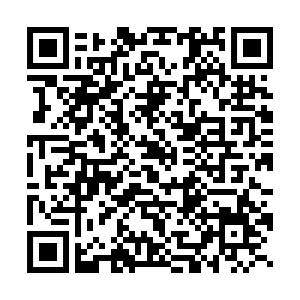 Berufsgenossenschaft für Gesundheitsdienst und Wohlfahrtspflege (BGW)BGW kompakt: Angebote- Informationen- Leistungen- Informationen über das Arbeitsschutzrecht + Arbeitsschutzbetreuung- Anforderungen an die Arbeitsstätte- Arbeitsschutz als Führungsaufgabe - Definition Gefährdungsbeurteilung, Risikofaktoren für Gefährdungen in einer Arztpraxis- Wichtigkeit von Qualität und Gesundheit in Arztpraxen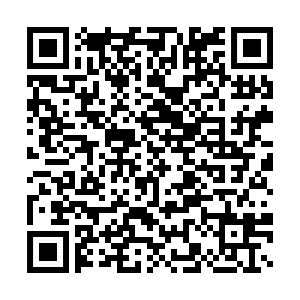 Berufsgenossenschaft für Gesundheitsdienst und Wohlfahrtspflege (BGW)Gefährdungsbeurteilung psychischer Belastungen- Themenbereiche einer psychischen Gefährdungsbeurteilung - Voraussetzungen für die Umsetzung einer psychischen Gefährdungsbeurteilung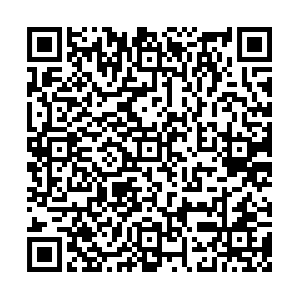 Empfehlungen zur Durchführung einer GefährdungsbeurteilungEmpfehlungen zur Durchführung einer GefährdungsbeurteilungBerufsgenossenschaft für Gesundheitsdienst und Wohlfahrtspflege (BGW)So erstellen Sie eine Gefährdungsbeurteilung- Sieben Schritte der Gefährdungsbeurteilung  (Beschreibung der einzelnen Schritte, Vorgehen)  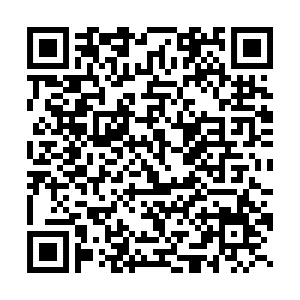 Gemeinsame Deutsche Arbeitsschutzstrategie (GDA)Empfehlungen zur Umsetzung der Gefährdungsbeurteilung psychischer Belastungen - Beschreibung der sieben Schritte der Gefährdungsbeurteilung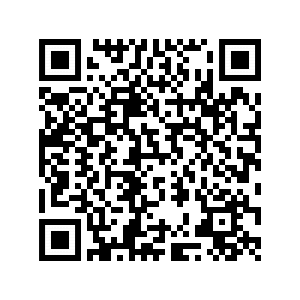 Weitere AspekteWeitere AspekteBundesanstalt für Arbeitsschutz und Arbeitsmedizin (BAuA)Welche Rolle spielt der Mutterschutz?- Regelungen zum Mutterschutz- Rechte von Frauen am Arbeitsplatz während der Schwangerschaft und Stillzeit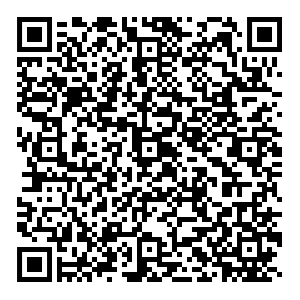 Ministerium für Arbeit, Gesundheit und Soziales des Landes Nordrhein-Westfalen Mitteilung über die Beschäftigung einer schwangeren oder stillenden Frau-Vordruck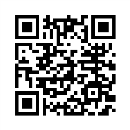 Rheinland-Pfalz Landesamt für UmweltMitteilung über die Beschäftigung einer schwangeren oder stillenden Frau- Vordrucke und weiterführende Links mit Informationen rund um den Mutterschutz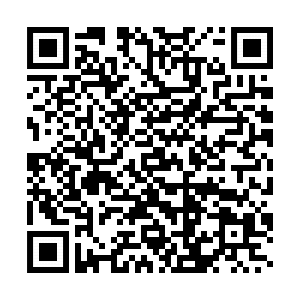 Bundesministerium der Justiz und für VerbraucherschutzGesetz zum Schutze der arbeitenden Jugend (Jugendarbeitsschutzgesetz - JArbSchG)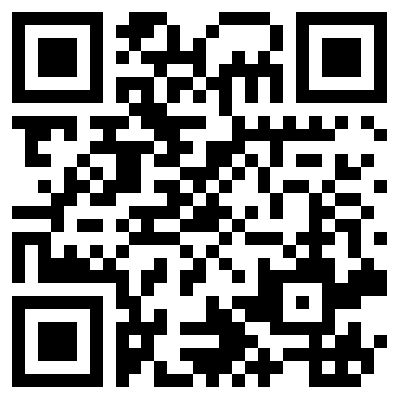 Berufsgenossenschaft für Gesundheitsdienst und Wohlfahrtspflege (BGW)Hilfe bei psychischer Überlastung- Kontaktdaten der BGW im Falle eines Extremerlebnisses nach Bezirksverwaltungen- Hilfsangebote der BGW (z.B. Vermittlung  Psychotherapeuten)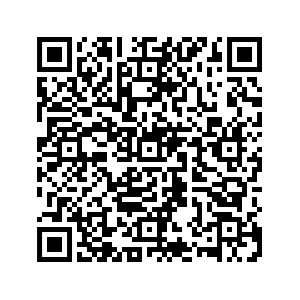 Berufsgenossenschaft für Gesundheitsdienst und Wohlfahrtspflege (BGW)Hilfe nach Extremerlebnissen- Definition Extremerlebnis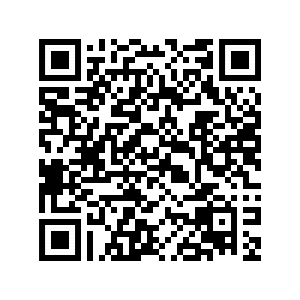 Berufsgenossenschaft für Gesundheitsdienst und Wohlfahrtspflege (BGW)Umgang mit Gewalt und Aggressionen- Hintergrundinformation für Unternehmen - Geeignete Schutzmaßnahmen + Beispiele guter Praxis - Hilfe für Betroffene- Qualifizierung und Beratung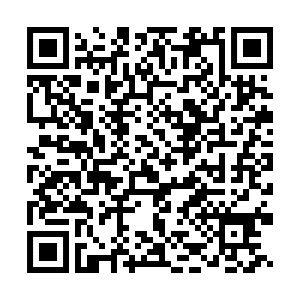 Ärztekammer NordrheinWeiterführende Links rund um den Arbeitsschutz Arbeitshilfen (u.a. Checklisten, Broschüren) Informationen zur Biostoffverordnung,  Datenschutz/Dokumentationspflichten, Gefahrstoffen, Hygiene (u.a. Leitfaden, Empfehlungen), Arbeitsmedizinische Vorsorge/Impfungen, Brandschutz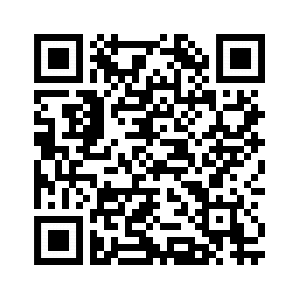 	Kontaktdaten BGW	Kontaktdaten BGWBerufsgenossenschaft für Gesundheitsdienst und Wohlfahrtspflege (BGW)Hamburg:  Kontaktdaten der Hauptverwaltung der BGW- Adresse- Telefonnummer/Telefax- E-Mailadresse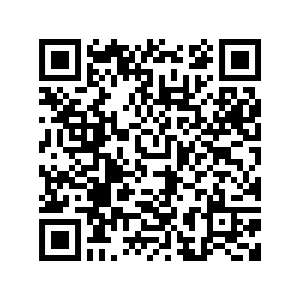 Berufsgenossenschaft für Gesundheitsdienst und Wohlfahrtspflege (BGW)NRW: Kontaktdaten des BGW-Kundenzentrums Köln- Adresse- Telefonnummer/Telefax- E-Mailadresse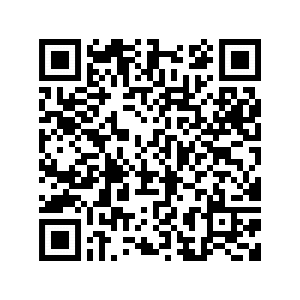 Berufsgenossenschaft für Gesundheitsdienst und Wohlfahrtspflege (BGW)Rheinland-Pfalz: Kontaktdaten des BGW-Kundenzentrums Mainz- Adresse- Telefonnummer/Telefax- E-Mailadresse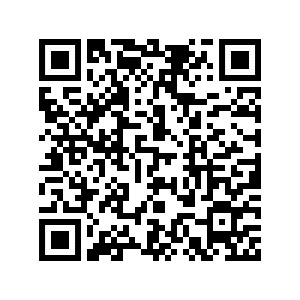 Online-ToolsOnline-ToolsBerufsgenossenschaft für Gesundheitsdienst und Wohlfahrtspflege (BGW)Online Gefährdungsbeurteilung- Gefährdungsbeurteilung online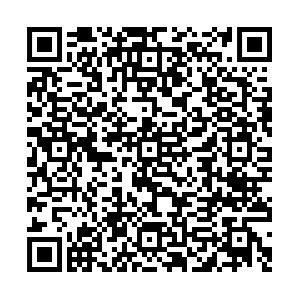 Berufsgenossenschaft für Gesundheitsdienst und Wohlfahrtspflege (BGW)BGW Orga-Check: Ihr Online-Tool für gut organisierten Arbeitsschutz- Check der Qualität des Arbeitsschutzes des eigenen Unternehmens- 15 Bausteine (u.a. Unterweisung der Beschäftigten, Arbeitsmedizinische Vorsorge, Erste Hilfe)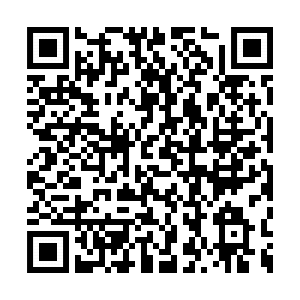 Kassenärztliche Bundesvereinigung (KBV)PraxisCheck: Hygiene- Selbsttest mit Auswertung und Tipps- Überblick über Hygiene in der eigenen Arztpraxis- Prüfung der Umsetzung von Hygienevorschriften mit Hilfe von 19 Fragen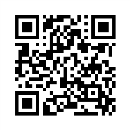 Kassenärztliche Bundesvereinigung (KBV)PraxisCheck: Informationssicherheit- Selbsttest mit Auswertung und Tipps- Überblick über Informationssicherheit in der eigenen Arztpraxis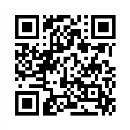 Kassenärztliche Bundesvereinigung (KBV)PraxisCheck: Impfen- Selbsttest mit Auswertung und Tipps- Überblick über Impfen in der eigenen Arztpraxis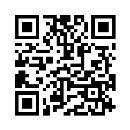 Kassenärztliche Bundesvereinigung (KBV)PraxisCheck: Patientensicherheit- Selbsttest mit Auswertung und Tipps- Überblick über Patientensicherheit in der eigenen Arztpraxis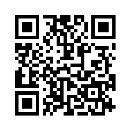 Kassenärztliche Bundesvereinigung (KBV)PraxisCheck: Qualitätsmanagement- Selbsttest mit Auswertung und Tipps- Überblick über Qualitätsmanagement  in der eigenen Arztpraxis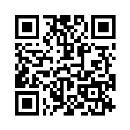 Unterweisungen Unterweisungen Berufsgenossenschaft für Gesundheitsdienst und Wohlfahrtspflege (BGW)Unterweisungen im Betrieb – ein Leitfaden - Themenauswahl- Planung und Vorbereitung - Dokumentation und Nachbereitung - Angebote der BGW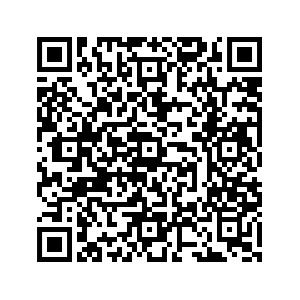 Hamburg:  Kontaktdaten der Hauptverwarltung der BGWAdresse: HauptverwaltungPappelallee 33/35/3722089 HamburgTelefon: (040) 202 07 - 0Telefax: (040) 202 07 - 24 95E-Mail: KontaktformulareOder, wenn vorhanden: De-Mail: Liste der De-Mail-AdressenPostfach: 76 02 24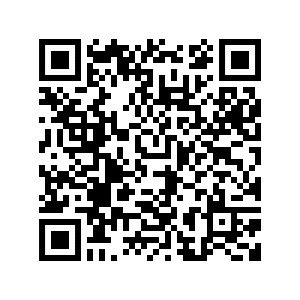 22052 HamburgURL: https://www.bgw-online.de/DE/Kontakt/Ihre%20Kundenzentren/Hamburg_Hauptverwaltung.html(Stand: 14.03.2019)NRW: Kontaktdaten des BGW-Kundenzentrums KölnNRW: Kontaktdaten des BGW-Kundenzentrums KölnFür die PräventionFür Rehabilitation und EntschädigungSicherheit und Gesundheit am ArbeitsplatzHilfe bei Unfall oder BerufskrankheitenAdresse: Bezirksstelle Köln
Bonner Straße 337
50968 Köln
Telefon: (0221) 37 72 - 53 56
Telefax: (0221) 37 72 - 53 59Adresse: Bezirksverwaltung Köln
Bonner Straße 337
50968 Köln
Telefon: (0221) 37 72 - 0
Telefax: (0221) 37 72 - 51 01E-Mail: KontaktformulareOder, wenn vorhanden:
De-Mail: Praevention-Koeln@bgw-online.de-mail.de
Postfach: 51 05 10/50 941 Köln
zuständig für: PLZ 40-42, 47, 50-53, 57E-Mail: KontaktformulareOder, wenn vorhanden:
De-Mail: Rehabilitation-Koeln@bgw-online.de-mail.de
Postfach: 51 05 10/50 941 Köln
zuständig für: PLZ 40-42, 47, 50-53, 57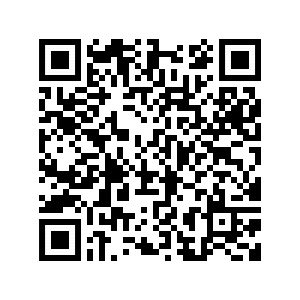 URL: https://www.bgw-online.de/DE/Kontakt/Ihre%20Kundenzentren/K%C3%B6ln.html?nn=103176(Stand: 14.03.2019)URL: https://www.bgw-online.de/DE/Kontakt/Ihre%20Kundenzentren/K%C3%B6ln.html?nn=103176(Stand: 14.03.2019)Rheinland-Pfalz: Kontaktdaten des BGW-Kundenzentrums MainzRheinland-Pfalz: Kontaktdaten des BGW-Kundenzentrums MainzFür die PräventionFür Rehabilitation und EntschädigungSicherheit und Gesundheit am ArbeitsplatzHilfe bei Unfall oder BerufskrankheitenAdresse: Bezirksstelle MainzGöttelmannstraße 355130 MainzTelefon: (06131) 808 - 39 02
Telefax: (06131) 808 - 39 97Adresse: Bezirksverwaltung Mainz
Göttelmannstraße 3
55130 Mainz
Telefon: (06131) 808 - 0
Telefax: (06131) 808 - 39 98E-Mail: KontaktformulareOder, wenn vorhanden: 
De-Mail: Praevention-Mainz@bgw-online.de-mail.de
Postfach: 15 09/55 005 Mainz
zuständig für: PLZ 54-56, 60, 65-69E-Mail: KontaktformulareOder, wenn vorhanden: 
De-Mail: Rehabilitation-Mainz@bgw-online.de-mail.de
Postfach: 15 09/55 005 Mainz
zuständig für: PLZ 54-56, 60, 65-69URL: https://www.bgw-online.de/SiteGlobals/Functions/Lightbox/Kundenzentren/Lightbox-Mainz.html (Stand: 14.03.2019)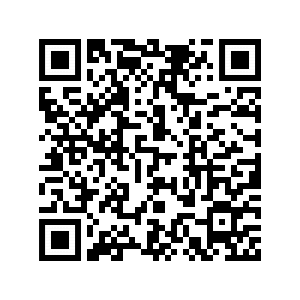 URL: https://www.bgw-online.de/SiteGlobals/Functions/Lightbox/Kundenzentren/Lightbox-Mainz.html (Stand: 14.03.2019)